"Image/data in this KBA is from SAP internal systems, sample data, or demo systems. Any resemblance to real data is purely coincidental." 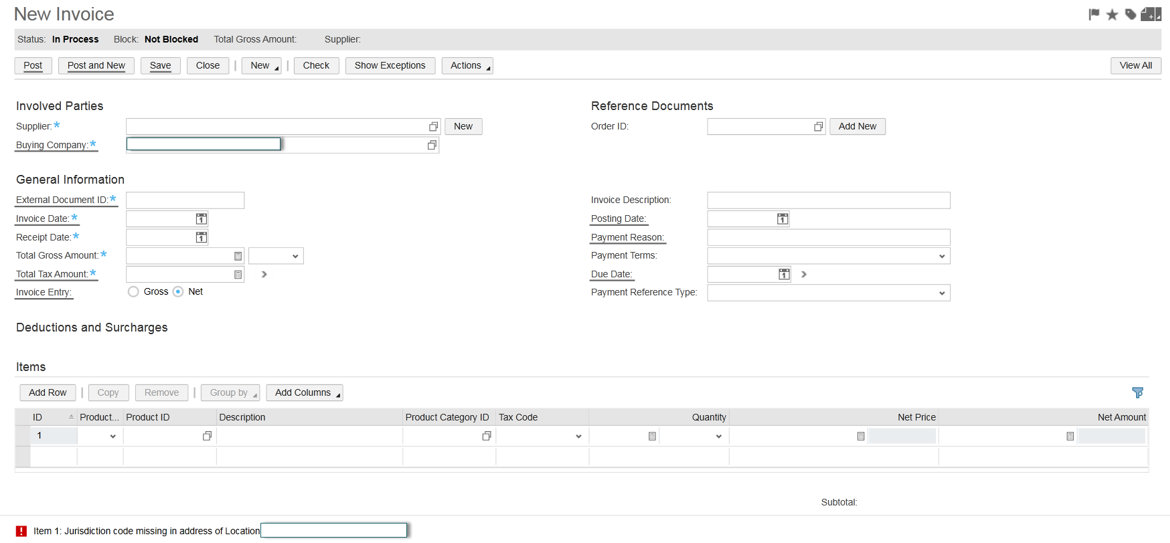 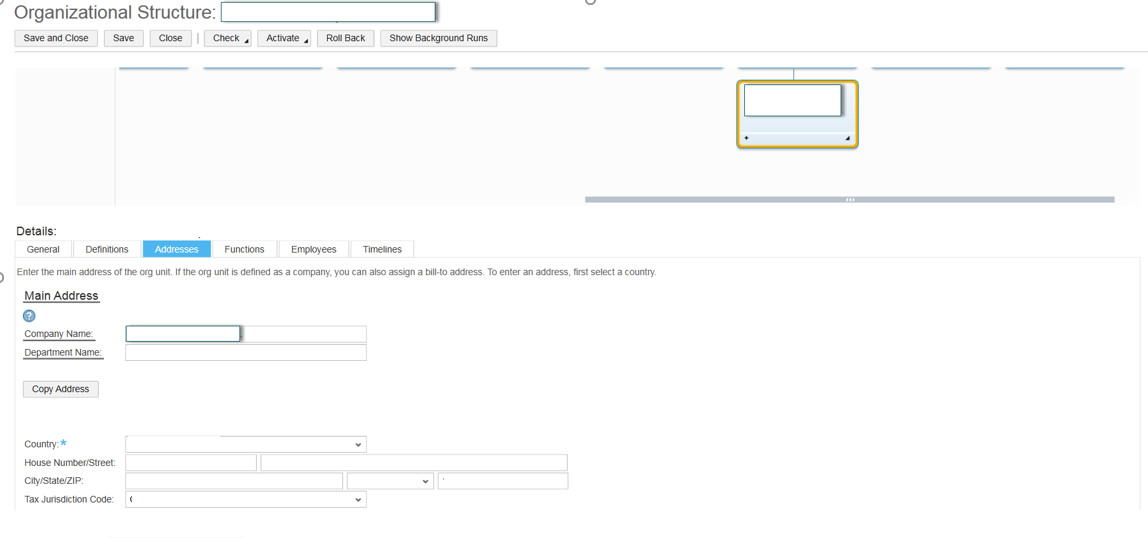 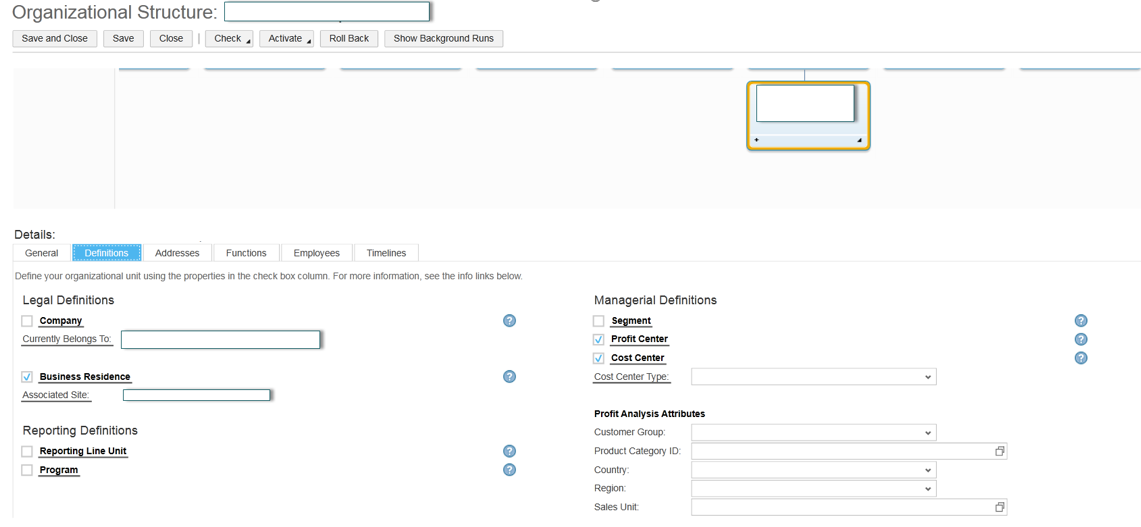 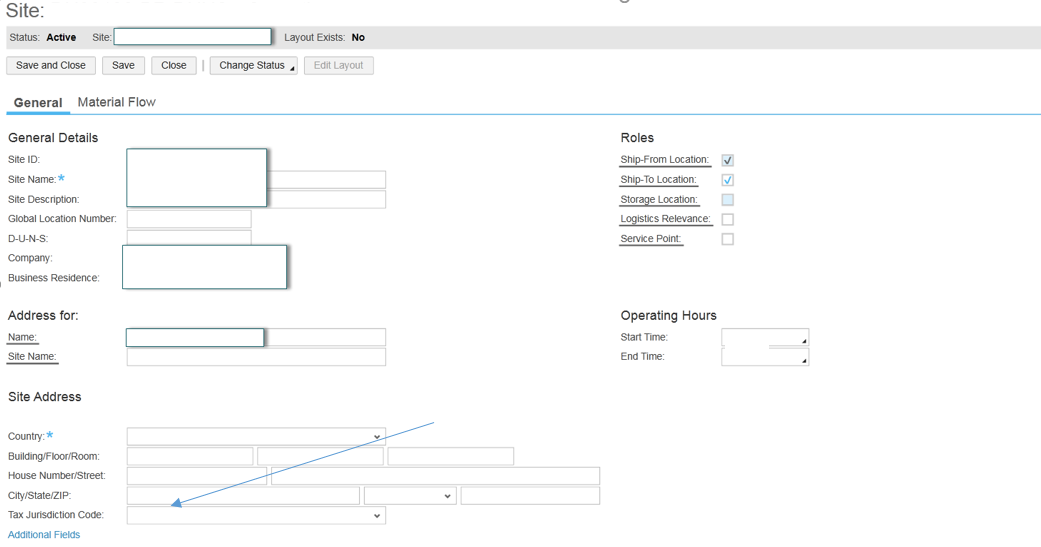 